Grainville Tennis Club Junior Squads Spring Term 2020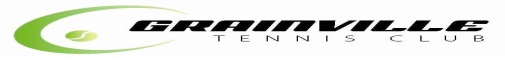 On All Weather Astro Courts   12 weeks Term Course, Last week of course March 30th to April 5th   No tennis week of Feb. 17th to 23rd inclusive.  Half Term Break!Coach/Assistant to Pupil ratio: 9 to 1 Max.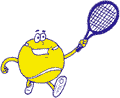 You will be contacted only if placement is unavailable!Our contact mobile numbers are: Rych 07797 752502 Email details: rychlund62@gmail.comClub Members discount in our Club Pro Shop! Rackets, Tennis Gear for sale!START ANY DATE AND PAY PRO RATA.Mini Tennis is tennis especially designed for young players. Children learn how to play tennis on smaller courts with low bouncing balls and simple scoring. Players move through the levels of Red, Orange and Green when they are able to cope with a bigger court, bigger racket and a faster ball.….……….……….………. remember to keep top portion of form! Print Clearly! …  . Grainville Tennis Club Mini -Tennis Coaching Programme – Spring Term 2020. Places are on a first come first serve basis.To pay by Bank – Please Text Details  Name……………………………………………………………………………….Date of Birth……………………………………………………..….Address………………………………………………………………………………………………………………………………………………………….Medical Conditions…………………………………… School: …………………………….….. Course No / Level………….…………..……Home.……………….….…Work.……………………….Mobile……………………..……………  email……………………………………..I enclose cheque /cash for: Club Member Rate £…………… Non – Member Rate £………….. Payable to:Rychlund Aldridge	  Please note that coaching staff will only accept responsibility for your child’s safety whilst on court. At all other times during your visit, the parent/guardian must assume full responsibility for their child’s welfare. signed……………………………………… (Parent/Guardian) 	Date…………………………Please return with cheque made payable to: Rychlund AldridgePost: La Jardin de la Chasse, La Rue de la Hambye, St. Saviour, JE2 7UQLevelCourse No.Start DateTimeVenueCourse Fee Club MembersCourse Fee Non - Club MembersAge 5 – 7 02Sun Jan 12th  09.40 – 10.20 Grainville £112£134Age 5 – 7 03Mon Jan 6th     3.35 – 4.15 Grainville£112£134Age 5 – 7 04Wed Jan 8th   3.40 – 4.20        Grainville£112£134Age 5 – 7 05Thur Jan 9th   4.00 – 4.40        Grainville£112£134Age 7 – 9 06Wed Jan 8th    4.20 – 5.00         Grainville£112£134Age 7 – 9 07Sun Jan 12th    10.20 – 11.00      Grainville£112£134Age 10 – 14 08Mon Jan 6th 4.15 – 5.15 Grainville£130£149Age 10 – 14 09Sat Jan 11th     9.00 – 10.00       Grainville£130£149